Western Australia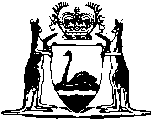 Constitution Amendment (Demise of the Crown) Act 2017Western AustraliaConstitution Amendment (Demise of the Crown) Act 2017Contents1.	Short title	22.	Commencement	23.	Act amended	24.	Section 74A inserted	274A.	Demise of the Crown	2Western Australia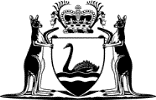 Constitution Amendment (Demise of the Crown) Act 2017No. 9 of 2017An Act to amend the Constitution Act 1889.[Assented to 25 October 2017]The Parliament of Western Australia enacts as follows:1.	Short title		This is the Constitution Amendment (Demise of the Crown) Act 2017.2.	Commencement		This Act comes into operation as follows —	(a)	sections 1 and 2 — on the day on which this Act receives the Royal Assent;	(b)	the rest of the Act — on the day after that day.3.	Act amended		This Act amends the Constitution Act 1889.4.	Section 74A inserted		After section 74 insert:74A.	Demise of the Crown		The demise of the Sovereign — 	(a)	has the effect of transferring all the functions, duties, powers, authorities, rights, privileges and dignities belonging to the Crown to the Sovereign’s successor; but	(b)	has no other effect in law for any purpose.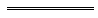 